                                                                                                                                              ПРОЕКТ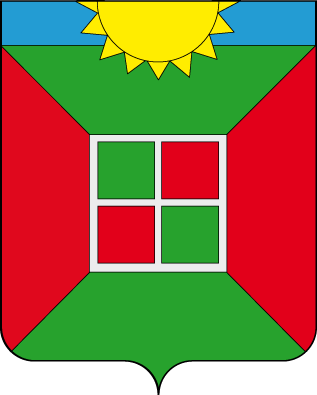 ГЛАВА ГОРОДСКОГО ПОСЕЛЕНИЯ смышлЯЕВКА муниципального района Волжскийсамарской области   ПОСТАНОВЛЕНИЕот                 2020  № Об утверждении Перечня должностей муниципальной службы, при назначении на которые граждане и при замещении которых муниципальные служащие обязаны представлять сведения о своих доходах, расходах об имуществе и обязательствах имущественного характера, а также сведения о доходах, расходах, об имуществе и обязательствах имущественного характера своих супруги (супруга) и несовершеннолетних детей, а также на которые распространяются иные ограничения, предусмотренные статьей 12 Федерального закона «О противодействии коррупции»В соответствии с Федеральным законом от 25.12.2008 № 273-ФЗ 
«О противодействии коррупции», Федеральным законом от 02.03.2007 
№ 25-ФЗ «О муниципальной службе в Российской Федерации», с учетом Указа Президента Российской Федерации от 18.05.2009 № 557 «Об утверждении перечня должностей федеральной государственной службы, при замещении которых федеральные государственные служащие обязаны представлять сведения о своих доходах, об имуществе и обязательствах имущественного характера, а также сведения о доходах, об имуществе и обязательствах имущественного характера своих супруги (супруга) и несовершеннолетних детей», Указа Президента Российской Федерации от 21.07.2010 № 925 «О мерах по реализации отдельных положений Федерального закона «О противодействии коррупции», Уставом городского поселения Смышляевка муниципального района Волжский Самарской области, ПОСТАНОВЛЯЮ:1. Утвердить «Перечень должностей муниципальной службы, при назначении на которые граждане и при замещении которых муниципальные служащие обязаны представлять сведения о своих доходах, расходах об имуществе и обязательствах имущественного характера, а также сведения о доходах, расходах, об имуществе и обязательствах имущественного характера своих супруги (супруга) и несовершеннолетних детей, а также на которые распространяются иные ограничения, предусмотренные статьей 12 Федерального закона «О противодействии коррупции»2. Установить, что гражданин претендующий на замещение должности муниципальной службы, замещающий в  Администрации городского поселения Смышляевка муниципального района Волжский Самарской области должность муниципальной службы, указанную в Перечне, в соответствии с частью 1 статьи 15 Федерального закона от 02.03.2007 № 25-ФЗ «О муниципальной службе в Российской Федерации» обязан представлять сведения о своих доходах, об имуществе и обязательствах имущественного характера, а также сведения о доходах, 
об имуществе и обязательствах имущественного характера своих супруги (супруга) и несовершеннолетних детей.3. Установить, что гражданин претендующий на замещение должности муниципальной службы, замещающий в Администрации городского поселения Смышляевка муниципального района Волжский Самарской должность муниципальной службы, указанную в Перечне, в соответствии с частью 1.1 статьи 15 Федерального закона от 02.03.2007 № 25-ФЗ «О муниципальной службе в Российской Федерации» обязан представлять сведения о своих расходах, а также о расходах своих супруги (супруга) и несовершеннолетних детей.4. Установить, что гражданин претендующий на замещение должности муниципальной службы, замещавший в Администрации городского поселения Смышляевка муниципального района Волжский Самарской должность, указанную в Перечне, в соответствии с частью 1 статьи 12 Федерального закона от 25.12.2008 № 273-ФЗ «О противодействии коррупции», в течение двух лет со дня увольнения с муниципальной службы:а) имеет право замещать на условиях трудового договора должности 
в организации и (или) выполнять в данной организации работы (оказывать данной организации услуги) в течение месяца стоимостью более ста тысяч рублей на условиях гражданско-правового договора (гражданско-правовых договоров), если отдельные функции муниципального управления данной организацией входили в должностные (служебные) обязанности муниципального служащего Самарской области, с согласия соответствующей комиссии по соблюдению требований к служебному поведению муниципальных служащих Самарской области и урегулированию конфликта интересов, которое дается в порядке, установленном положением об этой комиссии;б) обязан при заключении трудовых договоров и (или) гражданско-правовых договоров в случае, предусмотренном подпунктом «а» настоящего пункта, сообщать работодателю сведения о последнем месте муниципальной службы с соблюдением законодательства Российской Федерации о государственной тайне.5. Опубликовать настоящее Постановление в газете «Мой поселок», а также на официальном сайте Администрации6.Настоящее Постановление вступает в силу со дня его официального опубликования.7. Контроль за исполнением настоящего Постановления оставляю за собой.Глава Администрациигородского поселения Смышляевка                                                     В.М. Брызгалов Дементьева2260825Приложение к Постановлению «Об утверждении Перечня должностей муниципальной службы, при назначении на которые граждане и при замещении которых муниципальные служащие обязаны представлять сведения о своих доходах, расходах об имуществе и обязательствах имущественного характера, а также сведения о доходах, расходах, об имуществе и обязательствах имущественного характера своих супруги (супруга) и несовершеннолетних детей, а также на которые распространяются иные ограничения, предусмотренные статьей 12 Федерального закона «О противодействии коррупции»Перечень должностей муниципальной службы, при назначении 
на которые граждане и при замещении которых муниципальные служащие обязаны представлять сведения о своих доходах, расходах об имуществе и обязательствах имущественного характера, а также сведения о доходах, расходах, об имуществе и обязательствах имущественного характера своих супруги (супруга) и несовершеннолетних детей, а также на которые распространяются иные ограничения, предусмотренные статьей 12 Федерального закона «О противодействии коррупции»№Наименование должности муниципальной службы1.Первый заместитель Главы Администрации городского поселения Смышляевка муниципального района Волжский Самарской области.Заместитель Главы Администрации городского поселения Смышляевка муниципального района Волжский Самарской области.2.Заместитель Главы Администрации городского поселения Смышляевка муниципального района Волжский Самарской области по экономике и финансам.3.Советник Главы Администрации городского поселения Смышляевка муниципального района Волжский Самарской области.4.Помощник Главы Администрации городского поселения Смышляевка муниципального района Волжский Самарской области.5.Руководитель комитета, управления, заместитель руководителя комитета, управления6.Начальник отдела, инспекции, службы, председатель комиссии;Заместитель начальника, инспекции, службы, председателя комиссии;7.Заведующий сектором;Главный специалист.8.Ведущий специалист; Специалист 1 категории.9.Специалист 2 категории; Специалист.